от 1 апреля 2020 года									       № 117-рО внесении изменений в распоряжение администрации городского округа город Шахунья Нижегородской области от 30.03.2020 № 113-р «Обеспечение доступности непродовольственных товаров в период коронавирусной инфекции»В распоряжение администрации городского округа город Шахунья Нижегородской области от 30.03.2020 № 113-р «Обеспечение доступности непродовольственных товаров в период коронавирусной инфекции» (с изменениями, внесенными распоряжением от 31.03.2020 № 115-р) внести следующие изменения:1. Утвердить прилагаемый перечень предприятий в новой редакции.2. Настоящее распоряжение вступает в законную силу с момента опубликования на официальном сайте администрации городского округа город Шахунья Нижегородской области в сети Интернет.3. Контроль за исполнением настоящего распоряжения возложить на первого заместителя главы администрации городского округа город Шахунья Нижегородской области А.Д. Серова. 4. Распоряжение администрации городского округа город Шахунья Нижегородской области от 31.03.2020 № 115-р «О внесении изменений в распоряжение администрации городского округа город Шахунья Нижегородской области от 30.03.2020 № 113-р «Обеспечение доступности непродовольственных товаров в период коронавирусной инфекции» признать утратившим силу.Глава местного самоуправлениягородского округа город Шахунья						          Р.В.КошелевУтверждёнраспоряжением администрациигородского округа город ШахуньяНижегородской областиот 01.04.2020 г. № 117-рПеречень предприятийООО «Смена»;ИП «Веселов Д.В.»;ИП «Яковенко М.А.»;ИП «Каримов И.З.»;ИП «Кислицын А.Г.»;ООО «Кислород Сервис Фарм»;ООО «Магистраль»;ИП «Ногин К.С.»;ИП «Кравцов М.А.»;ИП «Крашенинников А.А.»;ИП «Немец Е.В.»;ООО «Сявский завод деревообрабатывающего оборудования»;ИП «Саидов М.С.»;ООО «Дерево.ру»;ИП «Варакин О.П.»;ИП «Галкин А.А.»;ИП «Козлов А.А.»;ИП «Варакин С.В.»;ИП «Суворов С.В.»;МКУ «Учреждение по обеспечению деятельности ОМСУ»;ООО ФК «Нордплит»;ИП «Долинин С.В.»;ИП «Кудряшов А.П.»;ИП «Абахтимова Н.В.»;ООО «Партнер-Энерго»;ООО «Старт»;ИП «Красненко С.Н.»;ООО «ЭСО-Строй».____________________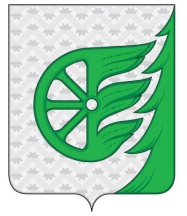 Администрация городского округа город ШахуньяНижегородской областиР А С П О Р Я Ж Е Н И Е